STTẢnhThông tin cá nhân  1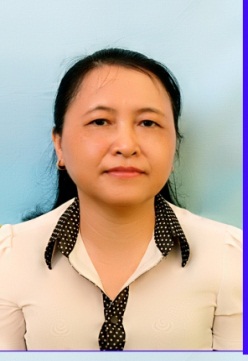 Họ và tên: Nguyễn Thị Hạnh NguyênChức vụ: Hiệu trưởng
Ngày sinh: 17/9/1962
Trình độ chuyên môn: Đại học mầm non
Trình độ LLCT:Trung cấp
ĐT văn phòng: 0333.559.395
ĐT di động: 01665582228
E-mail văn phòng:mnsongkhoai.qy.quangninh@moet.edu.vn
E-mail cá nhân : nguyenthihanhnguyen.mnsongkhoai@pgdquangyen.edu.vn2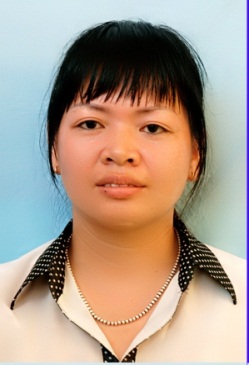 Họ và tên: Phạm Thu HiềnChức vụ: Phó hiệu trưởng
Ngày sinh: 2/9/1981
Trình độ chuyên môn:Đại học
Trình độ LLCT: 
ĐT văn phòng: 0333.559.395
ĐT di động: 01684618213
E-mail văn phòng: mnsongkhoai.qy.quangninh@moet.edu.vn
E-mail cá nhân : phamthuhien.mnsongkhoai@pgdquangyen.edu.vn3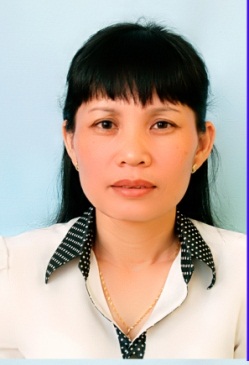 Họ và tên: Phạm Thị Thu HươngChức vụ: Phó hiệu trưởng
Ngày sinh: 10/12/1977
Trình độ chuyên môn:Đại học mầm non
Trình độ LLCT: Trung cấp
ĐT văn phòng: 0333.559.395
ĐT di động: 0904448514
E-mail văn phòng: mnsongkhoai.qy.quangninh@moet.edu.vn
E-mail cá nhân : phamthithuhuong.mnsongkhoai@pgdquangyen.edu.vn4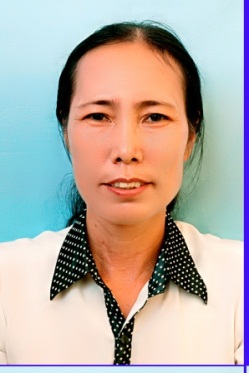 Họ và tên: Nguyễn Thị HợpChức vụ: Phó hiệu trưởng
Ngày sinh:11/4/1964 
Trình độ chuyên môn:Cao đẳng mầm non
Trình độ LLCT: 
ĐT văn phòng: 0333.559.395
ĐT di động: 01692261892
E-mail văn phòng: mnsongkhoai.qy.quangninh@moet.edu.vn
E-mail cá nhân : nguyenthihop.mnsongkhoai@pgdquangyen.edu.vn5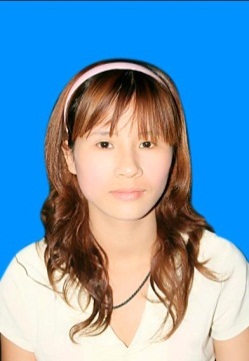 Họ và tên: Vũ Thị Ngọc QuýChức vụ: Kế toán
Ngày sinh: 15/2/1985
Trình độ chuyên môn:Trung cấp
Trình độ LLCT: 
ĐT văn phòng: 0333.559.395
ĐT di động: 0936417369
E-mail văn phòng: mnsongkhoai.qy.quangninh@moet.edu.vn
E-mail cá nhân :quy8585@gmail.com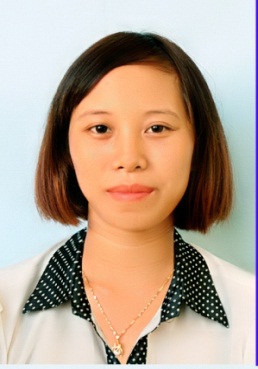 Họ và tên: Phạm Thị TrinhChức vụ: Nhân viên y tế
Ngày sinh: 3/5/1984
Trình độ chuyên môn:Trung cấp
Trình độ LLCT: 
ĐT văn phòng: 0333.559.395
ĐT di động: 01633190355
E-mail văn phòng: mnsongkhoai.qy.quangninh@moet.edu.vn
E-mail cá nhân : phamthitrinh.mnsongkhoai@pgdquangyen.edu.vn7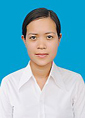 Họ và tên: Đỗ Thị Huyền TrangChức vụ: Giáo viên
Ngày sinh: 14/09/1987
Trình độ chuyên môn: Đại học
Trình độ LLCT: 
ĐT văn phòng: 0333.559.395
ĐT di động: 0936191798
E-mail văn phòng: mnsongkhoai.qy.quangninh@moet.edu.vn
E-mail cá nhân : dothihuyentrang.mnsongkhoai@pgdquangyen.edu.vn8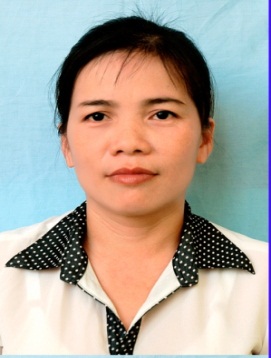 Họ và tên: Bùi Thị Thu DịuChức vụ: Giáo viên
Ngày sinh: 6/6/1980
Trình độ chuyên môn:Cao đẳng
Trình độ LLCT: Trung cấp
ĐT văn phòng: 0333.559.395
ĐT di động: 0983680259
E-mail văn phòng: mnsongkhoai.qy.quangninh@moet.edu.vn
E-mail cá nhân : buithithudiu.mnsongkhoai@pgdquangyen.edu.vn9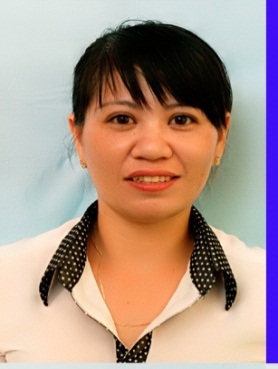 Họ và tên: Đinh Thị Bông SenChức vụ: Giáo viên
Ngày sinh: 5/11/1984
Trình độ chuyên môn:Đại học
Trình độ LLCT: 
ĐT văn phòng: 0333.559.395
ĐT di động: 0973914886
E-mail văn phòng: mnsongkhoai.qy.quangninh@moet.edu.vn
E-mail cá nhân : dinhthibongsen.mnsongkhoai@pgdquangyen.edu.vn10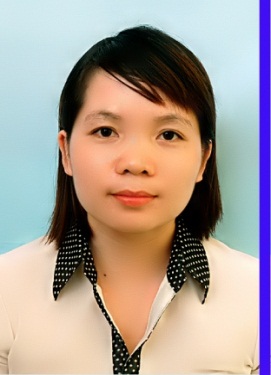 Họ và tên: Nguyễn Thị YếnChức vụ: Giáo viên
Ngày sinh: 21/1/1986
Trình độ chuyên môn:Đại học
Trình độ LLCT: 
ĐT văn phòng: 0333.559.395
ĐT di động: 01692912860
E-mail văn phòng: mnsongkhoai.qy.quangninh@moet.edu.vn
E-mail cá nhân : nguyenthiyen.mnsongkhoai@pgdquangyen.edu.vn  11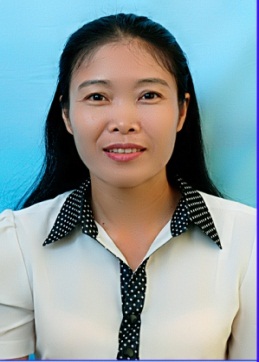 Họ và tên: Nguyễn Thị ThủyChức vụ: Giáo viên
Ngày sinh: 9/4/1973
Trình độ chuyên môn:Đại học
Trình độ LLCT: 
ĐT văn phòng: 0333.559.395
ĐT di động: 01638800387
E-mail văn phòng: mnsongkhoai.qy.quangninh@moet.edu.vn
E-mail cá nhân : nguyenthithuy.mnsongkhoai@pgdquangyen.edu.vn12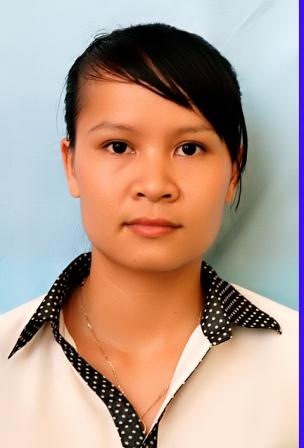 Họ và tên: Đinh Thị Thu HàChức vụ: Giáo viên
Ngày sinh: 12/1/1990
Trình độ chuyên môn:Trung cấp
Trình độ LLCT: 
ĐT văn phòng: 0333.559.395
ĐT di động: 01697058688
E-mail văn phòng: mnsongkhoai.qy.quangninh@moet.edu.vn
E-mail cá nhân : dinhthithuha.mnsongkhoai@pgdquangyen.edu.vn13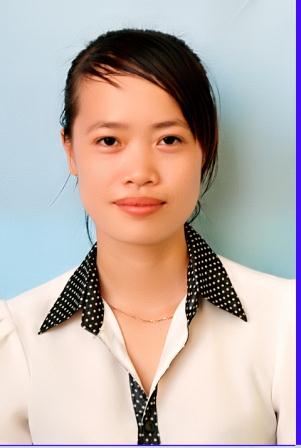 Họ và tên: Nguyễn Thị TuyếtChức vụ: Giáo viên
Ngày sinh: 17/11/1989
Trình độ chuyên môn:Đại học
Trình độ LLCT: 
ĐT văn phòng: 0333.559.395
ĐT di động: 0964910818
E-mail văn phòng: mnsongkhoai.qy.quangninh@moet.edu.vn
E-mail cá nhân : nguyenthituyet.mnsongkhoai@pgdquangyen.edu.vn14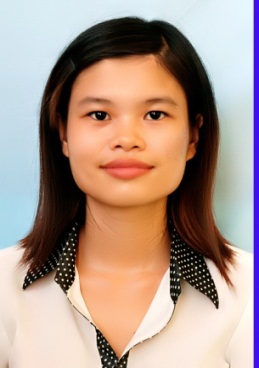 Họ và tên: Bùi Thị Thùy NinhChức vụ: Giáo viên
Ngày sinh: 21/5/1990
Trình độ chuyên môn:Trung cấp
Trình độ LLCT: 
ĐT văn phòng: 0333.559.395
ĐT di động: 0974998702
E-mail văn phòng: mnsongkhoai.qy.quangninh@moet.edu.vn
E-mail cá nhân :thuyninhmn@gmail.com15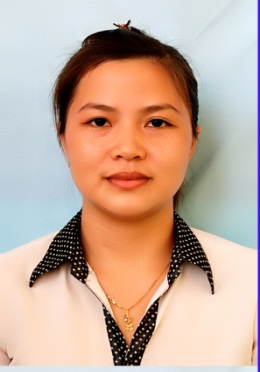 Họ và tên: Hồ Thị Thanh ThủyChức vụ: Giáo viên
Ngày sinh: 26/1/1989
Trình độ chuyên môn:Trung cấp
Trình độ LLCT: 
ĐT văn phòng: 0333.559.395
ĐT di động: 0983.670.984
E-mail văn phòng: mnsongkhoai.qy.quangninh@moet.edu.vn
E-mail cá nhân : hothithanhthuy.mnsongkhoai@pgdquangyen.edu.vn16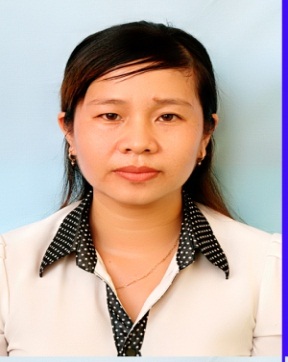 Họ và tên: Đinh Thị ThườngChức vụ: Giáo viên
Ngày sinh: 21/4/1980
Trình độ chuyên môn: Cao đẳng
Trình độ LLCT: 
ĐT văn phòng: 0333.559.395
ĐT di động: 01696313620
E-mail văn phòng: mnsongkhoai.qy.quangninh@moet.edu.vn
E-mail cá nhân : dinhthithuong.mnsongkhoai@pgdquangyen.edu.vn17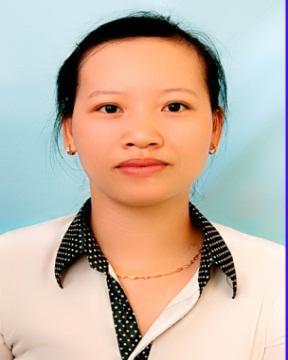 Họ và tên: Phạm Thị ThảoChức vụ: Giáo viên
Ngày sinh: 28/12/1984
Trình độ chuyên môn:Trung cấp
Trình độ LLCT: 
ĐT văn phòng: 0333.559.395
ĐT di động: 0968279807
E-mail văn phòng: mnsongkhoai.qy.quangninh@moet.edu.vn
E-mail cá nhân : phamthithao.mnsongkhoai@pgdquangyen.edu.vn18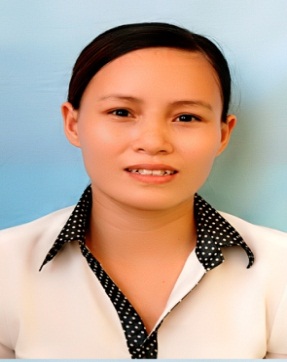 Họ và tên: Trần Thị TâmChức vụ:Giáo viên 
Ngày sinh: 4/10/1986
Trình độ chuyên môn:Trung cấp
Trình độ LLCT: 
ĐT văn phòng: 0333.559.395
ĐT di động: 01662776132
E-mail văn phòng: mnsongkhoai.qy.quangninh@moet.edu.vn
E-mail cá nhân : tranthitam.mnsongkhoai@pgdquangyen.edu.vn19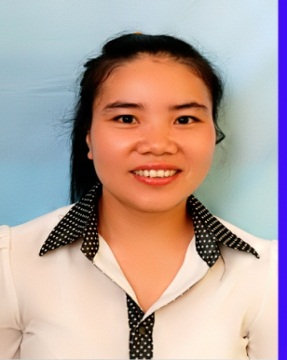 Họ và tên: Bùi Thị Cúc LoanChức vụ: Giáo viên
Ngày sinh: 24/1/1985
Trình độ chuyên môn:Đại học mầm non
Trình độ LLCT: 
ĐT văn phòng: 0333.559.395
ĐT di động: 01683894986
E-mail văn phòng: mnsongkhoai.qy.quangninh@moet.edu.vn
E-mail cá nhân : buithicucloan.mnsongkhoai@pgdquangyen.edu.vn20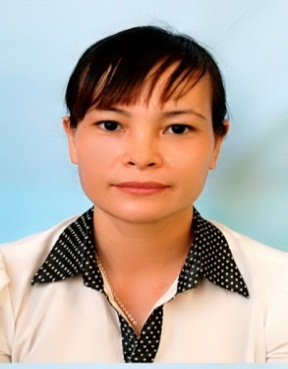 Họ và tên: Vũ Thị HoànChức vụ: Giáo viên
Ngày sinh: 1/4/1980
Trình độ chuyên môn:Cao đẳng
Trình độ LLCT: 
ĐT văn phòng: 0333.559.395
ĐT di động: 01645688268
E-mail văn phòng: mnsongkhoai.qy.quangninh@moet.edu.vn
E-mail cá nhân : vuthihoan.mnsongkhoai@pgdquangyen.edu.vn21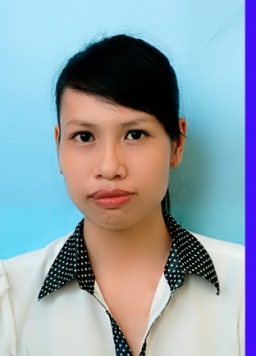 Họ và tên: Đào Thị LýChức vụ: Giáo viên
Ngày sinh: 12/1/1990
Trình độ chuyên môn:Trung cấp
Trình độ LLCT: 
ĐT văn phòng: 0333.559.395
ĐT di động: 01697058688
E-mail văn phòng: mnsongkhoai.qy.quangninh@moet.edu.vn
E-mail cá nhân : daothily.mnsongkhoai@pgdquangyen.edu.vn22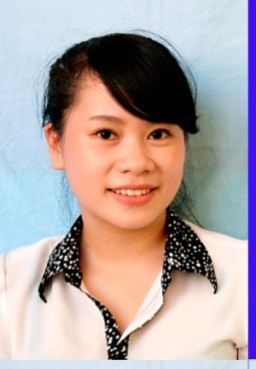 Họ và tên: Nguyễn Thị Hồng Hạnh Chức vụ: Giáo viên
Ngày sinh: 18/10/1992
Trình độ chuyên môn:Trung cấp
Trình độ LLCT: 
ĐT văn phòng: 0333.559.395
ĐT di động: 0962458799
E-mail văn phòng: mnsongkhoai.qy.quangninh@moet.edu.vn
E-mail cá nhân : nguyenthihonghanh.mnsongkhoai@pgdquangyen.edu.vn23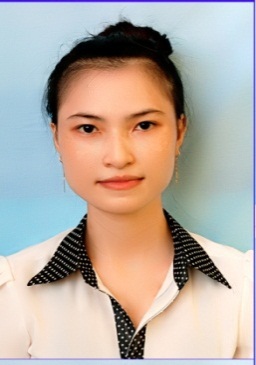 Họ và tên: Nguyễn Thị MinhChức vụ:Giáo viên 
Ngày sinh: 1991
Trình độ chuyên môn:Trung cấp
Trình độ LLCT: 
ĐT văn phòng: 0333.559.395
ĐT di động: 
E-mail văn phòng: mnsongkhoai.qy.quangninh@moet.edu.vn
E-mail cá nhân : nguyenthiminh.mnsongkhoai@pgdquangyen.edu.vn24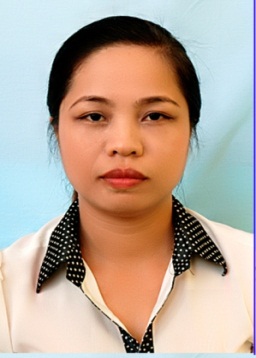 Họ và tên: Nguyễn Thị Thanh NgaChức vụ: giáo viên
Ngày sinh: 13/11/1980
Trình độ chuyên môn:Trung cấp
Trình độ LLCT: 
ĐT văn phòng: 0333.559.395
ĐT di động: 01672058366
E-mail văn phòng: mnsongkhoai.qy.quangninh@moet.edu.vn
E-mail cá nhân : nguyenthithanhnga.mnsongkhoai@pgdquangyen.edu.vn25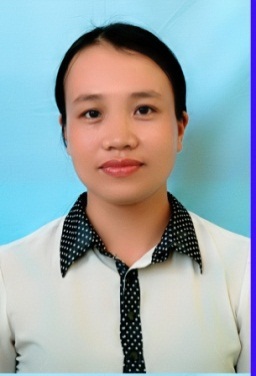 Họ và tên: Hoàng Thị NhâmChức vụ: Giáo viên
Ngày sinh: 28/1/1982
Trình độ chuyên môn:Cao đẳng
Trình độ LLCT: 
ĐT văn phòng: 0333.559.395
ĐT di động: 0906295440
E-mail văn phòng: mnsongkhoai.qy.quangninh@moet.edu.vn
E-mail cá nhân : hoangthinham.mnsongkhoai@pgdquangyen.edu.vn26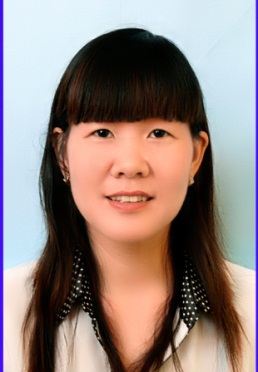 Họ và tên: Nguyễn Thị Kim TuyếnChức vụ: Giáo viênNgày sinh: 27/11/1984
Trình độ chuyên môn:Đại học
Trình độ LLCT: 
ĐT văn phòng: 0333.559.395
ĐT di động: 01688316783
E-mail văn phòng: mnsongkhoai.qy.quangninh@moet.edu.vn
E-mail cá nhân : nguyenthikimtuyen.mnsongkhoai@pgdquangyen.edu.vn27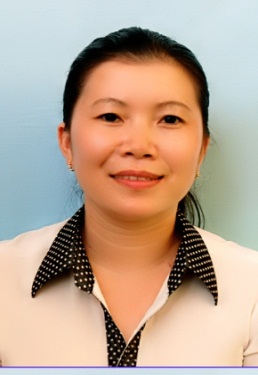 Họ và tên: Đinh Thị HuêChức vụ: Giáo viên
Ngày sinh: 24/2/1980
Trình độ chuyên môn:Cao đẳng
Trình độ LLCT: 
ĐT văn phòng: 0333.559.395
ĐT di động: 01674226996
E-mail văn phòng: mnsongkhoai.qy.quangninh@moet.edu.vn
E-mail cá nhân : dinhthihue.mnsongkhoai@pgdquangyen.edu.vn28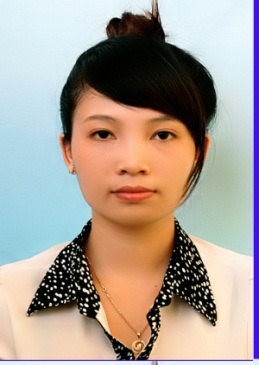 Họ và tên: Vũ Thị ThảoChức vụ: giáo viên
Ngày sinh: 25/2/1990
Trình độ chuyên môn:Trung cấp
Trình độ LLCT: 
ĐT văn phòng: 0333.559.395
ĐT di động: 01658813516
E-mail văn phòng: mnsongkhoai.qy.quangninh@moet.edu.vn
E-mail cá nhân :thaovu104@gmail.com29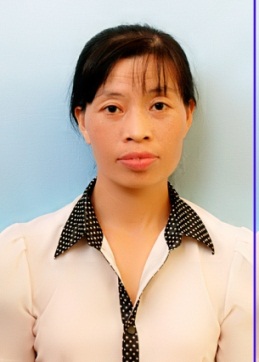 Họ và tên: Nguyễn Thị MỳChức vụ: giáo viên
Ngày sinh:24/5/1975 
Trình độ chuyên môn:Đại học mầm non
Trình ðộ LLCT: 
ĐT văn phòng: 0333.559.395
ĐT di động: 01263027263
E-mail văn phòng: mnsongkhoai.qy.quangninh@moet.edu.vn
E-mail cá nhân : nguyenthimy.mnsongkhoai@pgdquangyen.edu.vn30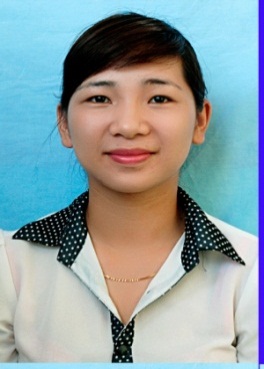 Họ và tên: Nông Thị NgânChức vụ: Giáo viên
Ngày sinh: 26/10/1988
Trình độ chuyên môn:Cao đẳng
Trình độ LLCT: 
ĐT văn phòng: 0333.559.395
ĐT di động: 01646061067
E-mail văn phòng: mnsongkhoai.qy.quangninh@moet.edu.vn
E-mail cá nhân : nongthingan.mnsongkhoai@pgdquangyen.edu.vn31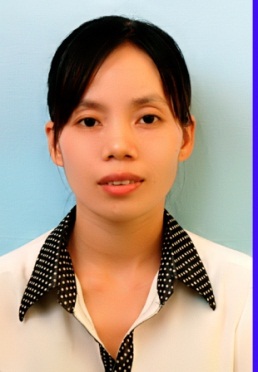 Họ và tên: Đào Thị HuệChức vụ: Giáo viên
Ngày sinh: 9/1/1985
Trình độ chuyên môn:Cao đẳng
Trình độ LLCT: 
ĐT văn phòng: 0333.559.395
ĐT di động: 01688961814
E-mail văn phòng: mnsongkhoai.qy.quangninh@moet.edu.vn
E-mail cá nhân : daothihue.mnsongkhoai@pgdquangyen.edu.vn32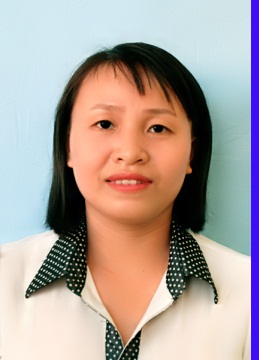 Họ và tên: Bùi Thanh HảiChức vụ: Giáo viên
Ngày sinh: 20/4/1984
Trình độ chuyên môn:Đại học mầm non
Trình độ LLCT: 
ĐT văn phòng: 0333.559.395
ĐT di động: 01666843578
E-mail văn phòng: mnsongkhoai.qy.quangninh@moet.edu.vn
E-mail cá nhân : buithanhhai.mnsongkhoai@pgdquangyen.edu.vn33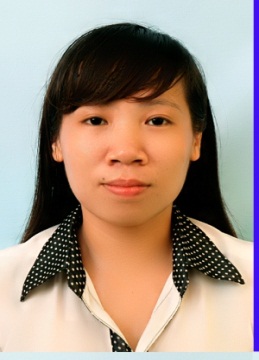 Họ và tên: Phạm Thị kim ThanhChức vụ: Giáo viên
Ngày sinh: 16/11/1984
Trình độ chuyên môn:Cao đẳng
Trình độ LLCT: 
ĐT văn phòng: 0333.559.395
ĐT di động: 0982083186
E-mail văn phòng: mnsongkhoai.qy.quangninh@moet.edu.vn
E-mail cá nhân : phamthikimthanh.mnsongkhoai@pgdquangyen.edu.vn34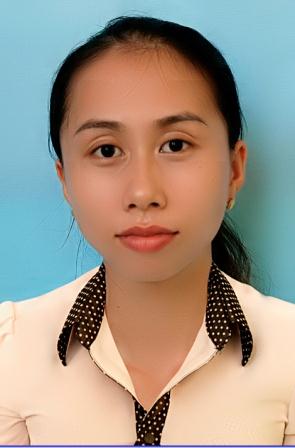 Họ và tên: Nguyễn Thị HòaChức vụ: Giáo viên
Ngày sinh: 13/4/1990
Trình độ chuyên môn:Cao đẳng
Trình độ LLCT: 
ĐT văn phòng: 0333.559.395
ĐT di động: 01659060737
E-mail văn phòng: mnsongkhoai.qy.quangninh@moet.edu.vn
E-mail cá nhânnguyenthihoa.mnsongkhoai@pgdquangyen.edu.vn35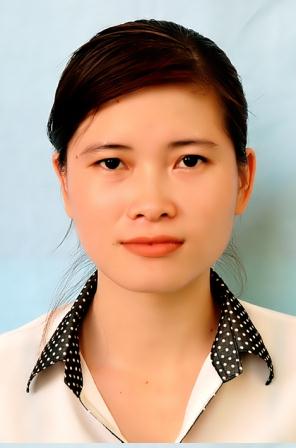 Họ và tên: Hồ Thị LanChức vụ: Giáo viên
Ngày sinh: 7/8/1990
Trình độ chuyên môn:Cao đẳng
Trình độ LLCT: 
ĐT văn phòng: 0333.559.395
ĐT di động: 01676024986
E-mail văn phòng: mnsongkhoai.qy.quangninh@moet.edu.vn
E-mail cá nhân : hothilan.mnsongkhoai@pgdquangyen.edu.vn36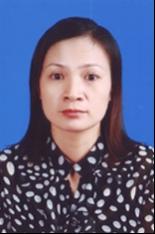 Họ và tên: Nguyễn Thị Hồng ThủyChức vụ: giáo viên
Ngày sinh: 
Trình độ chuyên môn:Trung cấp
Trình độ LLCT: 
ĐT văn phòng: 0333.559.395
ĐT di động: 
E-mail văn phòng: mnsongkhoai.qy.quangninh@moet.edu.vn
E-mail cá nhân : nguyenthihongthuy.mnsongkhoai@pgdquangyen.edu.vn37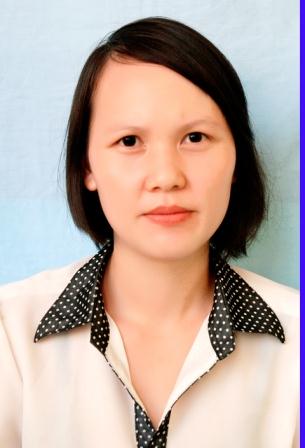 Họ và tên: Hoàng Thị VânChức vụ: Giáo viên
Ngày sinh: 12/11/1993
Trình độ chuyên môn:Trung cấp
Trình độ LLCT: 
ĐT văn phòng: 0333.559.395
ĐT di động: 01697106344
E-mail văn phòng: mnsongkhoai.qy.quangninh@moet.edu.vn
E-mail cá nhân : hoangthivan.mnsongkhoai@pgdquangyen.edu.vn38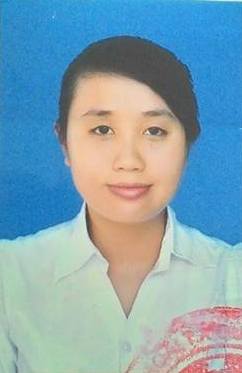 Họ và tên: Lại Thị Ân Chức vụ: giáo viên
Ngày sinh: 20/10/1994
Trình độ chuyên môn:Trung cấp
Trình độ LLCT: 
ĐT văn phòng: 0333.559.395
ĐT di động: 01676839546
E-mail văn phòng: mnsongkhoai.qy.quangninh@moet.edu.vn
E-mail cá nhân : laithian.mnsongkhoai@pgdquangyen.edu.vn39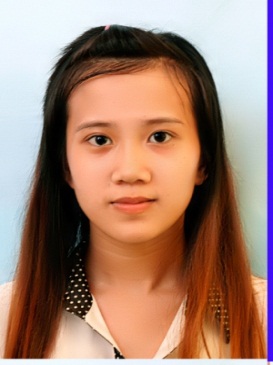 Họ và tên: Đinh Thị DuyênChức vụ: giáo viên
Ngày sinh: 16/4/1994
Trình độ chuyên môn:Trung cấp
Trình độ LLCT: 
ĐT văn phòng: 0333.559.395
ĐT di động: 0967034010
E-mail văn phòng: mnsongkhoai.qy.quangninh@moet.edu.vn
E-mail cá nhân :dduyen94@gmail.com40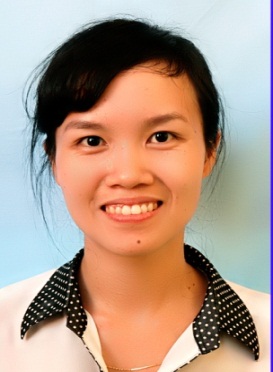 Họ và tên: Phạm Hương ThảoChức vụ: Giáo viên
Ngày sinh: 10/3/1990
Trình độ chuyên môn:Cao đẳng
Trình độ LLCT: 
ĐT văn phòng: 0333.559.395 
ĐT di động: 0943998611
E-mail văn phòng: mnsongkhoai.qy.quangninh@moet.edu.vn
E-mail cá nhân :phthao.hl@gmail.com